10 ИГР НА ПРЕОДОЛЕНИЕ ДЕТСКОЙ АГРЕССИИ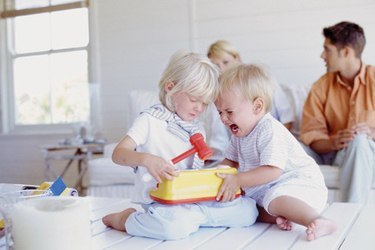                           

В возрасте 2-4 лет малыши иногда становятся неуправляемыми и агрессивными. Предлагаем несколько игр, с помощью которых можно помочь ребенку выплеснуть негативные эмоции.
Психологи утверждают, что нельзя подавлять негативные эмоции. Что же делать? Надо найти для них выход!

 Откуда берется агрессия

В каждом человеке от природы есть агрессия. Это своеобразный защитный механизм, реакция на раздражение. Когда возникает опасная ситуация – например, кто-то отобрал игрушку или дал лопаткой по голове, ребенок защищается от нападения. Но иногда агрессивным становится фоновое поведение – ребенок нападает сам, акцентируется на плохих героях в сказках, говорит обидные слова. Это не значит, что он вдруг стал плохим. Это значит, что есть раздражитель, который постоянно приводит его агрессию в активную фазу.

И прежде всего, родители должны понять, что стало причиной агрессии:

-Обстановка в семье.
Если папа и мама ругаются и спорят, ребенок принимает это на свой счет. Как мыслит ребенок: «Они ругаются, значит, я плохой».

-Физическое и моральное наказание, унижение, психологический отказ от ребенка.
Например, в надежде ускорить действия ребенка мамы часто говорят: «Я сейчас уйду, а ты останешься». Страх разлучения с мамой – самый страшный для ребенка. Если она пользуется такими приемами, малыш находится в постоянном стрессе.

-Неблагоприятная обстановка в детском саду или в школе.
В группе есть дети-агрессоры, которые провоцируют малыша на постоянную защиту или воспитатели пользуются угрозами для достижения своих целей.

-Непринятие чувств ребенка, запреты выражать грусть, обиду, горечь.
Ребенку говорят: «Фу, какая ты некрасивая, когда плачешь!» или «Не реви, ты же мальчик!». Если эмоции не прорабатываются, они накапливаются и выливаются в агрессивное поведение.

-Повышенная тревожность малыша.
Если мама сама находится в постоянном стрессе или чрезмерно опекает малыша: «Не лезь на горку, это опасно!» или «Не ходи туда, упадешь». Мир начинает казаться малышу опасным и он защищается от него.

 Как выглядит детская агрессия?

Агрессия у ребенка выражается по-разному:

-он дерется,
-кусается,
-бьет родителей,
-говорит обидные или грубые слова
-причиняет боль себе – бьется об пол головой, кусает себя, царапает,
-он не идет на компромисс с друзьями, ни в чем никому не уступает,
-он любит отрицательных героев (Кащея, Бабу-Ягу), старается им подражать, не замечает положительных героев.

 Снимаем стресс

Чтобы направить агрессию ребенка в нужное русло и дать ей выплеснуться, психологи советуют играть в определенные игры, где это негативное поведение может быть управляемым. В эти игры могут играть и родители, и сами дети в садике. Чем большим количеством времени вы располагаете, тем лучше: малыш первое время будет подолгу заигрываться в «Салют» и «Упрямого барашка».

Игра 1. «Обзывалки»

Мама и ребенок встают друг напротив друга и кидают друг другу мяч. Когда ребенок кидает, он может назвать маму «обидным» словом, которое на самом деле разрешено, например, «Ты капуста!» - «А ты помидор!» и т.д.
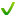 Игра 2. «Пыль»

Предложите ребенку выбить пыль из подушки. Пусть он колотит ее, кричит.

Игра 3. «Борьба на подушках»

Включите веселую музыку, возьмите в руки подушки и слегка подеритесь ими. Но родители четко должны установить правила – не бить руками, не кричать обидные слова. Если правила нарушаются, игра останавливается.

Игра 4. «Снежки»

Предложите ребенку комкать листы бумаги и бросать ими друг в друга.

Игра 5. «Салют»

Ребенок рвет бумагу и с силой бросает ее вверх. Потом все вместе убирают мусор с пола.

Игра 6. «Мячик, катись!»

Теннисный мячик кладется на ровную поверхность. Ребенку предлагают сдуть его, чтобы он прокатился по заданной траектории. Игры с участием дыхательных элементов психологи считают самыми эффективными.

Игра 7. «Лягушка»

Если малыш любит купаться, предложите ему дуть на поверхность воды, чтобы получились волны. Усилия ребенка должны быть достаточно интенсивными.

Игра 8. «Ураган»

Сядьте напротив малыша и предложите ему вас сдуть. Пусть он наберет в легкие побольше воздуха и как следует дует на вас – мама при этом делает вид, что сопротивляется потокам воздуха.

Игра 9. «Упрямый барашек»

Малыш ложится на пол и с силой выпрямляет ноги, в воздух или бьет ими об пол. На каждый удар он может говорить «Нет!».

Игра 10. «Футбол»

Ребенок и взрослый играют в футбол подушкой. Ее можно отнимать, пинать, бросать – главное, соблюдать все правила.